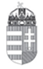 Magyarország nagykövetsége Zágráb	A Világbank struktális reformokat sürget a horvát kabinettőlVezetői összefoglaló: Elisabetta Capanelli, a Világbank Horvátországért felelős igazgatója 2017. december 8-i sajtótájékoztatóján további strukturális reformokat sürgetett Horvátországban. A teljes jogú EU-tagság előtti időszakban megkezdett reformok a belépés után veszítettek a lendületből, holott éppen most lenne ezekre leginkább szükség. Ez különösen abból a szempontból ellentmondásos, hogy a kormány célul kitűzte az euró mielőbbi bevezetését. Kockázati tényezőnek nevezte a horvát gazdaság nagymértékű függőségét a turizmustól és az igazságszolgáltatási munka hatékonyságának alacsony szintjét. Úgy látja, hogy a vezető politikai pártok egyetértenek abban, hogy szükségesek a strukturális reformok, de még nem tudni, hogy mikor kívánják azokat bevezetni.Elisabetta Capanelli, a Világbank Horvátországért felelős menedzsere december 8-án megtartott sajtótájékoztatóján értékelte Horvátországnak a strukturális reformok terén eddig megtett, valamint a jövőben szükséges lépéseket. A Világbank véleménye szerint a 2013. évi teljes jogú EU-tagsággal csaknem egy időben megszűnt a reformlendület. Horvátországban az állami szektor túl nagy, hatékonysága pedig rendkívül alacsony. A magánszektor még túl gyenge és nem tud megfelelően alkalmazkodni a piaci körülmények változására, ráadásul magas adó-, illetve nem adójellegű terhek nehezednek rá, amelyek akadályozzák a dinamikusabb változás lehetőségeit. A belgazdaság túlságosan függ a turizmus teljesítésétől, sok a bizonytalanság az igazságszolgáltatás területén, a munka hatékonysági szintje alacsony. Ugyancsak átfogó megoldásra vár a veszteségeket folyamatosan termelő egészségügyi és nyugdíjrendszer is. A strukturális reformokra feltétlenül szükség van, mert csak így biztosítható a nagyobb mértékű gazdasági növekedés. A makrogazdasági mutatók az utóbbi két évben ugyan javultak, de még semmi sem történt az állami fogyasztás csökkentése végett.Capanelli a fent megfogalmazott kritikák ellenére üdvözli a kormány döntését arról, hogy bevezetnék az eurót. Horvátország ugyanis már így is nagymértékben „eurósított” ország, az egységes európai valuta bevezetése segíteni fog, de az előkészületi idő alatt el kell végezni a strukturális reformokat, amelyek a horvát gazdaságot ellenállóbbá tennék a negatív külső és belső piaci hatásokkal szemben.  Üdvözli Andrej Plenkovic horvát miniszterelnök bejelentését, hogy a kormány 2018-ban a „legkomolyabban” fog foglalkozni a szükséges gazdasági reformok végrehajtásán, ugyanakkor figyelmeztet, hogy a nemzetgazdasági politika megalkotói még mindig általánosan nyilatkoznak a reformok végrehajtásának szükségéről. A szándék ellenére eddig „senki nem mondta meg, hogy konkrétan hogyan és mikor tervezi a reformok megvalósítását”.Megjegyzés: A Világbank horvátországi irodájának a vezetőjének a sajtótájékoztatóján nem hangzott el figyelemreméltó újdonság a horvát gazdaság állapotáról. A szervezet vezetője szerint azonban a reformok végrehajtásának elmaradásán túl, a nem kielégítő üzleti klíma, valamint az államilag felülvezérelt bizonytalan üzleti környezet okozza a legnagyobb problémát. Utóbbi miatt egyébként számos stratégiai beruházás maradt el az elmúlt években, és számos külföldi tulajdonban lévő cég panaszkodik a horvát (adó)hatóságok velük szembeni kettős mércéjére is. A turisztikai és kereskedelmi szektoron kívül nagyobb érdemi magánmunkahelyteremtő beruházás – néhány eset kivételével - nem történt az elmúlt években. Az euró előkapujába való belépés azt is jelenti, hogy a horvát kunának ki kell lépnie a Horvát Nemzeti Bank +-3 %-os lebegtetési sávjából, ami miatt előkészítetlen feltételek esetén jelentős árfolyammozgás következhet be az euróval szemben.						